Маслостанция низкого и среднего давления (до 350 бар).Маслостанция представляет собой готовую систему для привода различных гидросистем, таких как:- Гидравлические прессы, - Станочные приводы,- Силовые гидроцилиндры, - Гидравлические подъемники, - Производственные линии, - Строительное оборудование и т.д. Гидростанция оснащается электродвигателем мощностью до 15 кВт переменного или постоянного тока, гидронасосом с расходом до 100 л/мин, маслобаком требуемого объема, клапанной аппаратурой. Гидросхема и спецификация станции оговаривается с заказчиком и зависит от выполняемых задач. Примеры гидростанций. Гидростанции для автоматической линии раскройки металла. Станция сделана на базе насоса, имеющего ресурс работы не менее 50 000 моточасов, что позволяет ему работать в круглосуточном режиме без остановок и перерывов на обслуживание долгое время. Насос имеет внутреннее зацепление шестерен, что позволяет не создавать запертого объема масла при работе. Это сводит к минимуму пульсации давления на выходе из насоса, что благоприятно сказывается на уровне шума. Благодаря высокой точности изготовления швейцарским инженерам удалось отказаться от вызывающей износ системы прижима серповидного сепаратора к шестерням. Зазоры настолько малы, что объемный КПД насоса приближается к 98,5%. 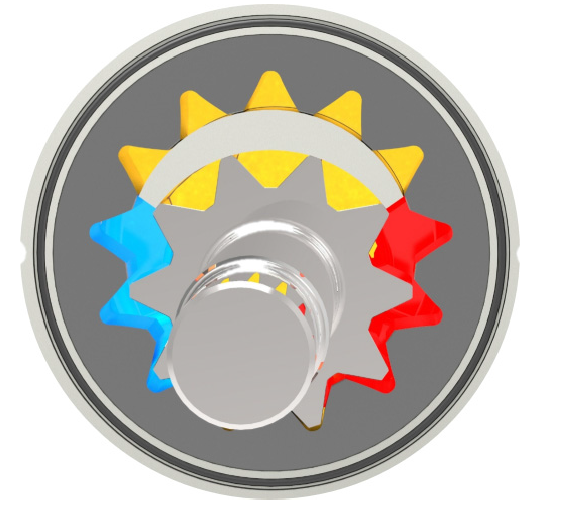 Также благодаря конструкции насос имеет очень низкий уровень шума. Можно разговаривать не повышая голоса рядом с работающим оборудованием. 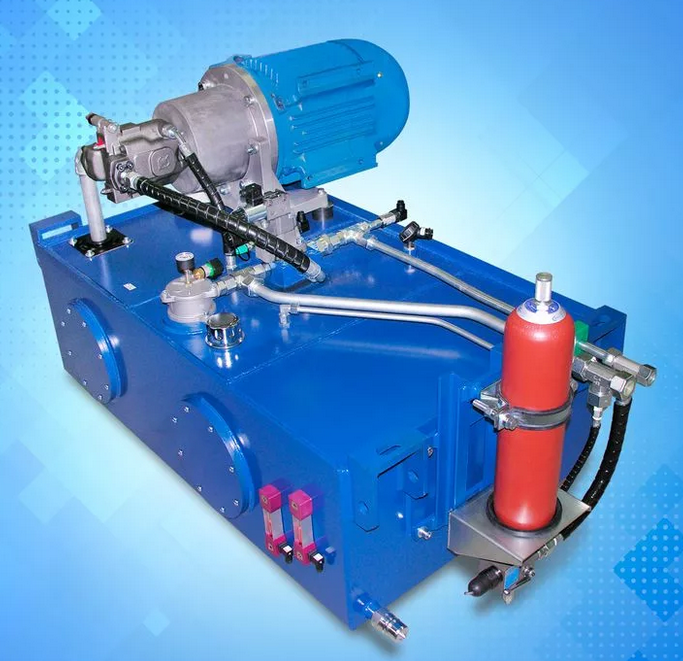 Маслостанция для гидравлического пресса. Готовая маслостанция, подходит для небольших прессов и станков с усилием сдавливания до 160 тонн. Типичная станция состоит из электродвигателя, гидравлического насоса, клапанного блока, гидравлического бака, радиатора. В зависимости от требуемого усилия, диаметра и количества цилиндров выбирается требуемая схема станции. Варианты гидросхем: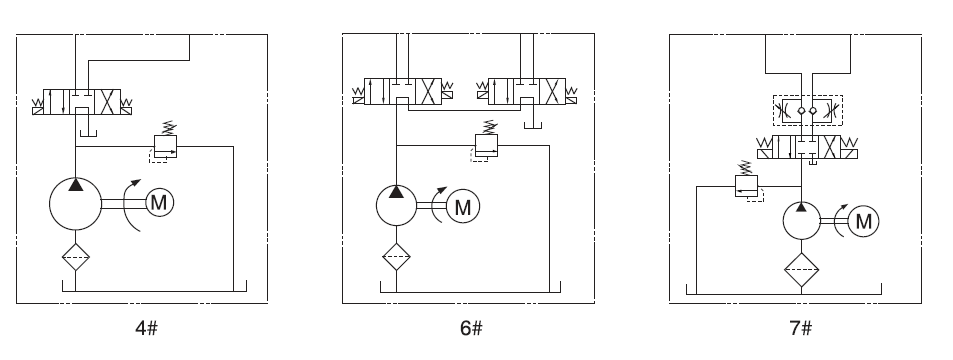 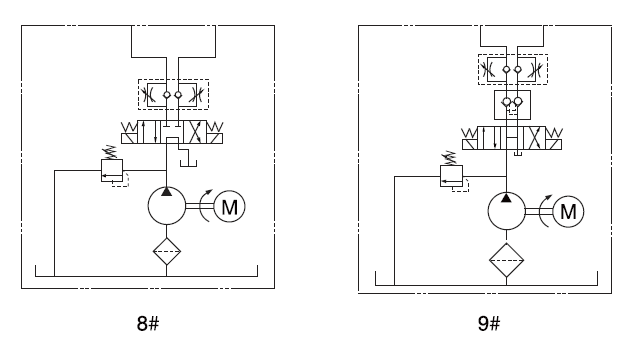 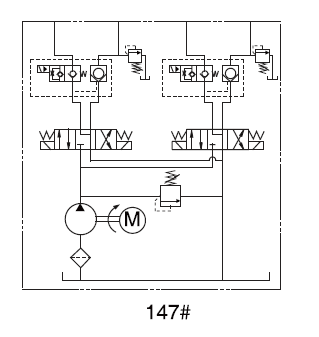 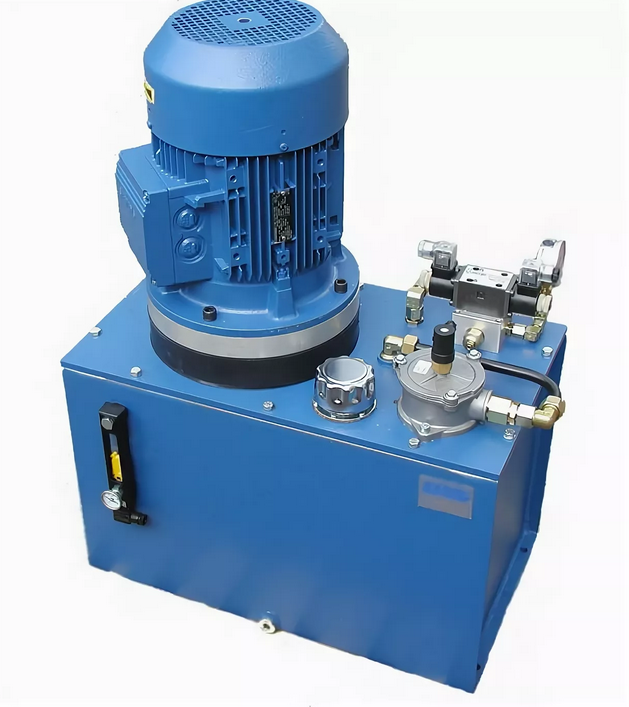 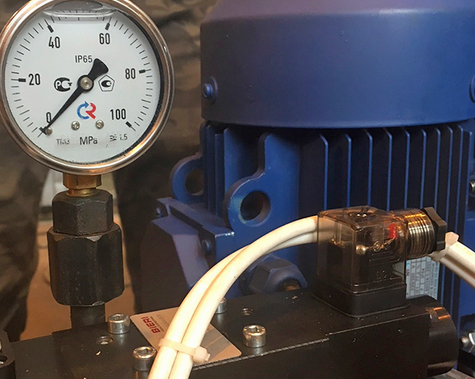 